Merci de joindre à la fiche d'inscription : I – Justificatif d'inscription en thèse pour l'année 2022/2023 ou 2021/2022 ;II – Photocopie de la carte d’étudiant de l’établissement du (de la) candidat(e) en Égypte ;III – Pour les docteurs : le rapport de soutenance ainsi que les comptes rendus des 	rapporteurs.A envoyer avant le 10 avril 2023 à l'adresse : mireille.el-rayess@auf.org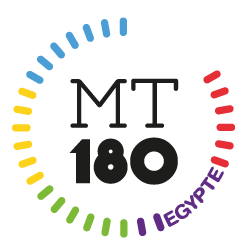 Fiche d'inscription au concoursMa thèse en 180 secondes – MT 180Finale nationale - ÉgyptePhoto du (de la) candidat(e)Identité du (de la) candidat(e) :Identité du (de la) candidat(e) :Prénom et nom :Nationalité :Adresse :Téléphone :Courriel :Prénom et nom :Nationalité :Adresse :Téléphone :Courriel :Thèse :Thèse :Université représentée :Titre de la thèse :Discipline : Date première inscription :Date de soutenance :Université représentée :Titre de la thèse :Discipline : Date première inscription :Date de soutenance :